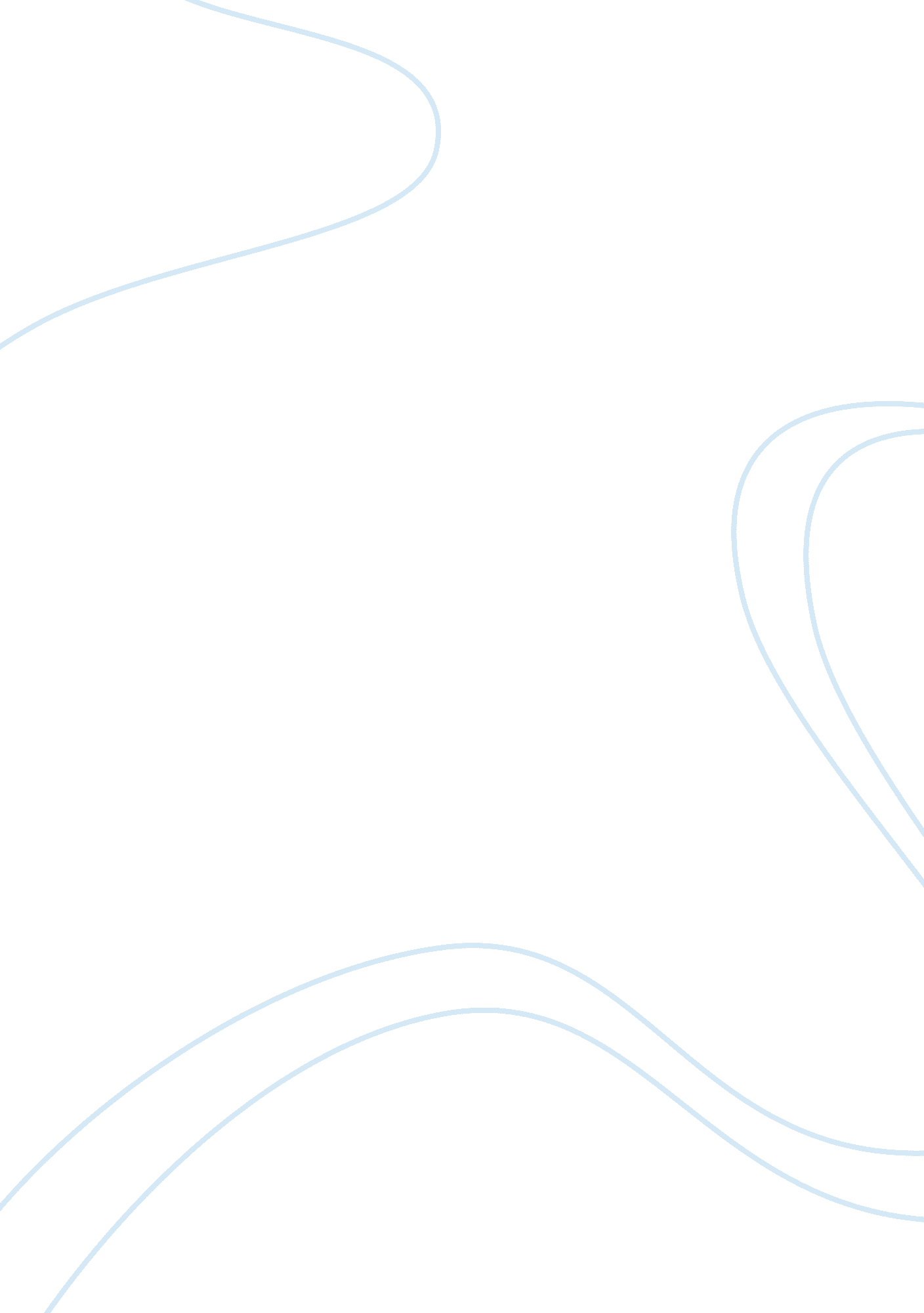 Legal questions for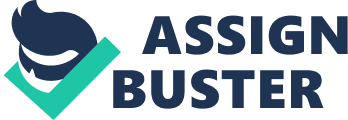 Legal Questions 3 and Section # of Legal Questions 3 Ans1) Taking the following example into consideration: As amid the Artist and a recording company, the indemnification clause can entail a clause that says: that the artist is in agreement to indemnify the Recording Company, the assignees and all the licenses. They also can hold all of the above language similar to the following: " The Artist agrees to indemnify the recording company, its assignees, and licensees, and hold each of them un damaging beside whichever and all claims, burden, fatalities, compensation, liability, expenditure, and everyday expenditure, together with officially authorized fees, arising out of or by explanation of any infringe or suspected commit a breach by the Artist of any of the representations, warranties, or agreements made beneath this contact. 
Effect of such a clause Ahead of signing a contract, one of the parties involved, like the Artist in the above example, is under the compulsion to construct definite warranties to the company. These can vary from being accessible to record at specific times and places, to the guarantee that a forbidden composition is completely contained by the control of the artist, to the pledge that the performer is capable to sign the accord in the original place. In other instances, the production corporation may correspond to to its dispenser that it has the right to make public a record, the right to use the name of the artist and resemblance, and the right to allocate, or certify, all of the company's privileges to the distributor. Both of the parties have fine reliance, dependability to make sure representations sincerely and by means of the purpose of performing them to the correspondence of the contract. If a corporation relies on convinced warranties and suffers a trouncing as a corollary, the party making those warranties may be obligated to make fine that trouncing below the indemnification clause. (Jacobson 1) 
Ans 2) As , per the statement , Such clauses require a party to the contract to admit up front that if there is a breach the other party is entitled to an injunction to bar the damaging activity. The effect of such a clause is that the parties involved take into careful consideration the fact that because the damaging activity can be barred. They would rather avoid any such development. To avoid any risks, the best possible way would be to just comply with the contract and make sure that such situations are avoided. 
Ans 3) it is usually noted that there exists most website owners who include on their website a restriction upon their home pages , on downloading and re writing or re printing of the material they have on their websites . now , this procedure entails in itself a licenced contract , this limits the users who visit or tend to review the website . the more decent ones of these contracts use the Click Wrap . these then follow rules like asking the user to register and agree to an contract in full before they can be given full acess to the website . Unconscionability , is actually a defense which is used by website owners and are apllied in contracts . these can be also kept in defense to that of a click wrap contract . Unconscionability entails both components of prosedure and substance . The portion which is procedural is actually because of the pressence of bargainning positions which are not equal . The substance portion is what wecan deem as one-sided results and these can further be deemed as the ones which shock the conscience. 
A claim of unconscionability cannot be established by only observing the face of the contract but , a detailed enquiry to see under what actual circumstances were in the scenario when the contarct was carried out .(Click Wrap Licenses) 
Ans 4) Poor Information and its management has long been a threat to information security, in a global pre text. The users of information security concept always are on the point of making sure, that poor information does not pass through the network under any circumstances. If it does, the information security can go up to the level of destroying documentation, and sources in order to save the rest of the network, from poor information damages. 
Ans 5) Generally Accepted System Security Principles (GASSP) mostly work towards enhancing security. The GASSP tends to perk up the efficacy and the competence of the information technology security. It's by the functions and practitioners that enhance and promote the greatest practice and reduce replication of inventive effort.( POORE 1 ) 
References 
1. By Bruce E. Colfin & Jeffrey E. Jacobson, INDEMNIFICATION CLAUSES, 1995-2007 Jacobson & Colfin, P. C. http://www. thefirm. com/articles/indemnif. html. 
2. Chapter 6 - Electronic ContractsClick Wrap Licenses 19 Jun 2007. About internet Law Treatise . 
3. Ralph Spencer Poore, Generally Accepted System Security Principles Release for Public Comment Copyright 1996, 1997, 1998, 1999 by International Information Security Foundation; published with permission, all rights reserved. 